Маршрут №1. Швеция25  июня (вскр.) - 01 июля (суб.), 6 днейОрганизаторы: KEY CAPITAL и шведское архитектурное бюро Semrén+MånssonПочему Швеция?Экономическая ситуация, а за ней политики и эксперты поставили перед Швецией целый ряд нетривиальных и амбициозных задач, с которыми она успешно справляется на протяжении нескольких последних десятилетий. Основные достижения этих десятилетий – создание мощной постиндустриальной экономики и одного их высочайших в мире уровней качества жизни. Как оказалось, и того и другого можно достичь, в частности, последовательно занимаясь устойчивым развитием городов, где сочетаются разумная градостроительная политика, высокие экологические стандарты, качественная архитектура, передовые технологии и привлекательные условия для ведения бизнеса. Многие шведские достижения на этом поприще уникальны. Не случайно один из флагманских проектов нового городского развития Hammarby Sjöstaden в Стокгольме посетили представители почти 180 стран, причём в иные годы познакомиться только с этим проектом приезжало до 3000 специалистов в год!По итогам последних трёх лет Швеция стабильно входит в тройку-пятёрку мировых лидеров по росту стоимости недвижимости.У нас есть возможность посмотреть на то, что такое комплексное развитие территорий по-шведски со всех ракурсов: административного, девелоперского, архитектурного и технологического. В силу схожести климатических и географических условий, а также высокой степени рационализма и доказанной практической применимости, шведский опыт во многих своих аспектах абсолютно применим в России в целом, а уж в крупных городах – и подавно!Проводники:Представители городской администрации гг.Стокгольма, Гётеборга, Мальмё и Лунда.Представители девелоперских компаний JM AB, Tobin Properties, Einar Mattsson.www.jm.sewww.tobinproperties.sewww.einarmattsson.seЮхан Страндберг/Матиас Ларссон/Маркус Линд(Johan Strandberg/Mathias Larsson/Marcus Lind)Эксперты IVL(Шведский Институт Исследований в Области Окружающей Среды)www.ivl.seМагнус Монссон (Magnus Månsson)Профессор архитектуры, владелец архитектурного концерна SEMREN+MÅNSSONwww.semren-mansson.comМария Броман (Maria Broman)Архитектор, Партнёр, Региональный Менеджер SEMREN+MÅNSSON в России и Странах БалтииАндерс Экман(Anders Ekman)Архитектор, SEMREN+MÅNSSONКонстантин СоколовДиректор московского офиса SEMREN+MÅNSSON, координатор бизнес-платформы SymbioCity (Шведская концепция устойчивого развития городов) в России.Эвелина Ишметова, директор по консалтингу и развитию KEY CAPITAL (инвестиции в строительство и недвижимость), Председатель Экспертного совета по редевелопменту при РГУД (Российская Гильдия управляющих девелоперов). www.keycapital.ruПриглашаютсяДевелоперы, инвесторы крупномасштабных жилых проектов. Темы «Маршрута №1»1. Практика формирования планов нового городского развития (КОТ,КРТ): роль и функции городской администрации; создание платформ для коллаборации потенциальных участников проекта; определение приоритетов и критериев при формировании концепции застройки и подборе потенциальных игроков; финансирование, тайминг и контроль за реализацией проекта. Градостроительные и строительные нормативы. 2. Участники проектов нового городского развития: девелоперы, архитекторы, консультанты, провайдеры технологий. Роли, функции, круг задач, сферы интересов и степень ответственности. 3. Современная городская инфраструктура: требования, принципы построения, технологии, ограничения. 4. Город будущего - шведская модельКак работает «Школа девелопера»?В течение нескольких дней мы будем совмещать несколько важных вещей;- изучать самые яркие кейсы, которые вдохновят нас на собственные исследование и анализ;- выполнять практические задания в формате командной работы;- презентовать полученные результаты и обсуждать их с участниками «Школы девелопера»;- знакомиться с архитекторами - авторами широко обсуждаемых проектов;- много ходить пешком вместе с экскурсоводами и проводниками;- гулять по культовым местам, магазинам и, конечно же, дегустировать напитки и еду.Программа (краткое изложение):25 июня (вскр.).  День первый. 11:45   Прилет в Стокгольм. Заселение в гостиницу. Свободное время.19:00   Ужинаем и знакомимся.26 июня (пон.). День второй.Завтрак. Задание №1Программа в Стокгольме день 1: 09:00 Hammarby Sjöstaden: один из наиболее известных в мире завершённых проектов устойчивого городского развития последнего 20-летия. Яркий пример превращения экологически и социально неблагополучной окраины в суперсовременный новый городской район. Презентация в информационном центре района.10:30 Ознакомление с архитектурным обликом и достопримечательностями Hammarby Sjöstaden.12:00 Обед в одном из местных кафе.13:00 Знакомство с городской коммунальной инфраструктурой. Посещение станции очистки воды и экспериментального центра технологий производства биогаза. Знакомство со специалистами по инженерному и экологическому консалтингу.15:00 Встреча с девелоперcкой компанией Einar Mattsson.17:00 Отправляемся из Hammarby Sjöstaden на пароме в центр города.18:30 Ужин и подведение итогов дня. Презентация первого задания.27 июня (вт.). День третий.Завтрак. Задание №2Программа в Стокгольме день 2:09:00 Stockholm Royal Sea Port – проект создания города будущего: флагман нового городского развития, первый шаг к городу, не использующему ископаемые углеводороды. Пример объединения усилий города, девелоперов, архитекторов, жителей, консультантов, исследователей, бизнеса, провайдеров технологий, вокруг сверхсложной приоритетной задачи комплексного развития городской территории. Встреча с представителями городской администрации г.Стокгольма.10:30 Инженерная инфраструктура в Royal Sea Port: smart-grids, электротранспорт; альтернативная энергетика и многое другое. 12:00 Обед в городе будущего.13:00 Проект Brofästet - современное элитное жильё по-шведски. Как совместить архитектуру и суперсовременную инженерию. Чего хотят покупатели шведской элитки? Встреча с архитекторами и девелоперами проекта Brofästet.14:30 Кампус КТН, Королевского Технологического Института. Проект LIVE-IN-LAB – лаборатория изучения и создания нового жилого пространства. Необычная модель взаимодействия девелопера, университета, архитектора и провайдеров технологий.16:00 Экскурсионная программа по стокгольмским достопримечательностям.18:15 Выезд скоростным поездом X2000 в Гетеборг. Ужин в поезде. Презентация заданий. 21:15 Прибытие в Гетеборг. Заселение в гостиницу.    28 июня (ср.). День четвёртый. Завтрак в гостинице. Подведение итогов по Стокгольму. Задание №3.Программа в Гетеборге, день 1: 10:00 Экспозиция Älvstaden – Город на реке: разговор о том, как некогда один из крупнейших мировых центров судостроения превращается в постиндустриальный мегаполис. 12:00 Обед13:00 Дизайн-отели Гетеборга: Clarion Hotel Post и Hotel Avalon – гостиница как МФК, городская достопримечательность и центр притяжения.  15:00 Визит в офис SEMREN+MÅNSSON: полчаса из жизни шведского архитектурного концерна, Встреча с владельцем компании Магнусом Монссоном, градостроительные и строительные нормативы в Швеции, архитектура и всё-всё-всё.16:30 Экскурсионная программа по городским достопримечательностям.18:30 Ужин. Итоги дня. Презентация заданий.29 июня (чт.). День пятый. Программа в Гетеборге, день 2Завтрак. Задание №4.09:30 Район Eriksberg – пример гибкой квартальной застройки; KVARNEN+MJÖLNER – редевелопмент с человеческим лицом: как превратить бывший элеватор в классное жильё;11:00 Архитектура и девелопмент социальных объектов: образование и здравоохранение.12:30 Обед.13:30 Секретные материалы: визит в офисное здание компании SEMCON – разработчика технологических секретов.15:00 Магнус Монссон о генплане новой части Лунда - формирующегося центра европейской физической и биохимической "Силиконовой долины"(суммарные капиталовложения в этот научно-промышленный кластер оцениваются в 15 млрд.евро): приказано соответствовать!16:30 Вид на Гетеборг с воды: на прогулочном катере - по акватории города.18:00 Ужин19:55 Выезд в Мальмё. Подведение итогов программы в Гетеборге. Презентация заданий.22:51 Прибытие в Мальмё. Заселение в гостиницу.30 июня (пт.). День шестой.Программа в Мальмё и Лунде.Завтрак. Задание №5.10:00 Прогулка по Västra Hamnen: когда-то здесь был порт… Вся палитра городского разнообразия: набережная, пляж, открытая концертная площадка, заросли камышей, архитектурная эквилибристика, Turning Torso Сантьяго Калатравы и вид на мост через Эресунд.11:30 Мальмё – центр социального предпринимательства: встреча с создателями инкубатора социальных стартапов.12:30 Обед.13:50 Выезд в Лунд.14:15 Лунд – один из старейших университетских центров Европы и Европейская Силиконовая Долина: знакомство с городом и проектом.16:30 Возвращение в Мальмё. 17:30 ТЦ EMPORIA – один из топ-10 мировых архитектурных шедевров 2013 года.18:30 Ужин. Презентация заданий. Подведение итогов поездки.01 июля (суб.) День седьмой.Вылет в Москву из Копенгагена.Стоимость программы:Стоимость включает: - полную программу поездки: посещение не менее 15 различных объектов и встреч - с сопровождением, лекционной частью и переводом;- проживание в гостинице не ниже 3* (стандартный одноместный номер),- завтраки и обеденные перекусы (бутерброды во время отдельных частей программы),- раздаточные материалы,- основные внутренние трансферы (поезд).Стоимость не включает:- авиаперелет (примерно 15-18 тыс. руб. туда и обратно, Москва-Стокгольм, Копенгаген-Москва)- медицинскую страховку,- питание (кроме завтраков в гостинице и перекусов во время некоторых разделов программы).Контакты для связи: Эвелина Ишметова, директор по консалтингу и развитию KEY CAPITAL моб: +7 903 596 97 49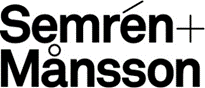 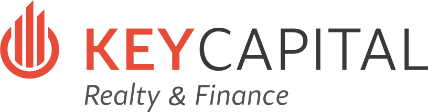 e-mail: ei@keycapital.ruСтоимость участия на 1 чел., НДС не начисляется1 представитель от компании2 200 €	Зарегистрированные до 31 мая 2017Скидка 10%